от 4 сентября 2020 года										№ 780О внесении изменений в постановление администрации городского округа город Шахунья Нижегородской области от 19.02.2014 № 137 «Об утверждении наблюдательного совета муниципального автономного учреждения «Физкультурно-оздоровительный комплекс «Атлант» в г. Шахунья»В соответствии с Протоколом от 04.08.2020 № 5 заседания комиссии по контролю за соблюдением требований к служебному поведению муниципальных служащих городского округа город Шахунья Нижегородской области и урегулированию конфликта интересов, а также в связи с кадровыми изменениями администрация городского округа город Шахунья Нижегородской области п о с т а н о в л я е т:В постановление администрации городского округа город Шахунья Нижегородской области от 19.02.2014 № 137 «Об утверждении наблюдательного совета муниципального автономного учреждения «Физкультурно-оздоровительный комплекс «Атлант» в г. Шахунья» (с изменениями от 16.07.2015 № 835) внести изменения, изложив п.2 постановления в новой редакции:«Персональный состав наблюдательного совета:Настоящее постановление вступает в силу со дня его подписания.Начальнику общего отдела администрации городского округа город Шахунья Нижегородской области обеспечить размещение настоящего постановления на официальном сайте администрации городского округа город Шахунья Нижегородской области.Контроль за исполнением настоящего распоряжения оставляю за собой.И.о. главы местного самоуправлениягородского округа город Шахунья							    А.Д.Серов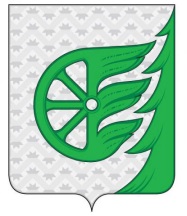 Администрация городского округа город ШахуньяНижегородской областиП О С Т А Н О В Л Е Н И ЕСофронов Юрий Алексеевич- заместитель главы администрации городского округа город Шахунья Нижегородской области, председатель наблюдательного совета.Елькин Олег Анатольевич- начальник отдела Управления экономики, прогнозирования, инвестиционной политики и муниципального имущества городского округа город Шахунья Нижегородской области (по согласованию).Политов Максим Леонидович- начальник сектора по спорту администрации городского округа город Шахунья Нижегородской области.Варакин Павел Сергеевич- директор ООО «Элла», депутат Совета депутатов городского округа город Шахунья Нижегородской области (по согласованию).Сандомирская Галина Анатольевна-  заместитель директора по учебно-воспитательной работе МАУ «ФОК «Атлант» в г. Шахунья» (по согласованию)».